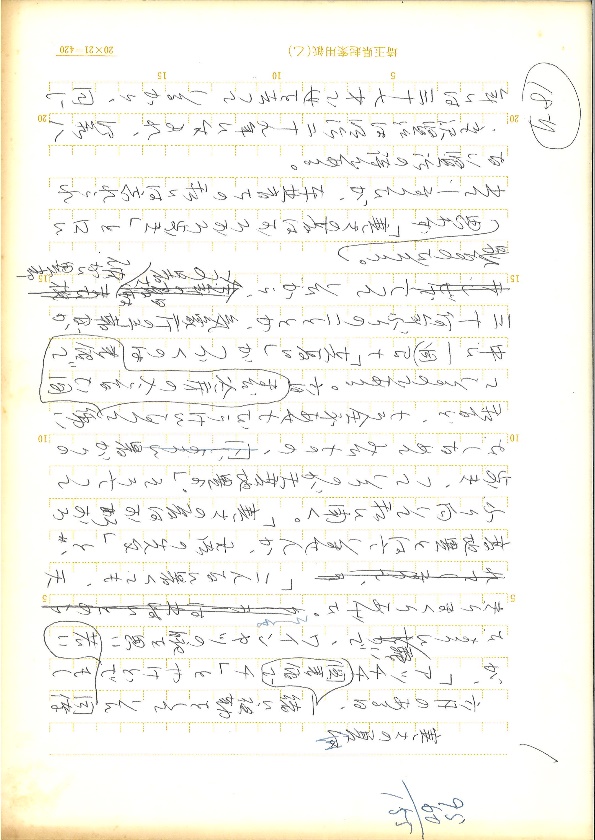 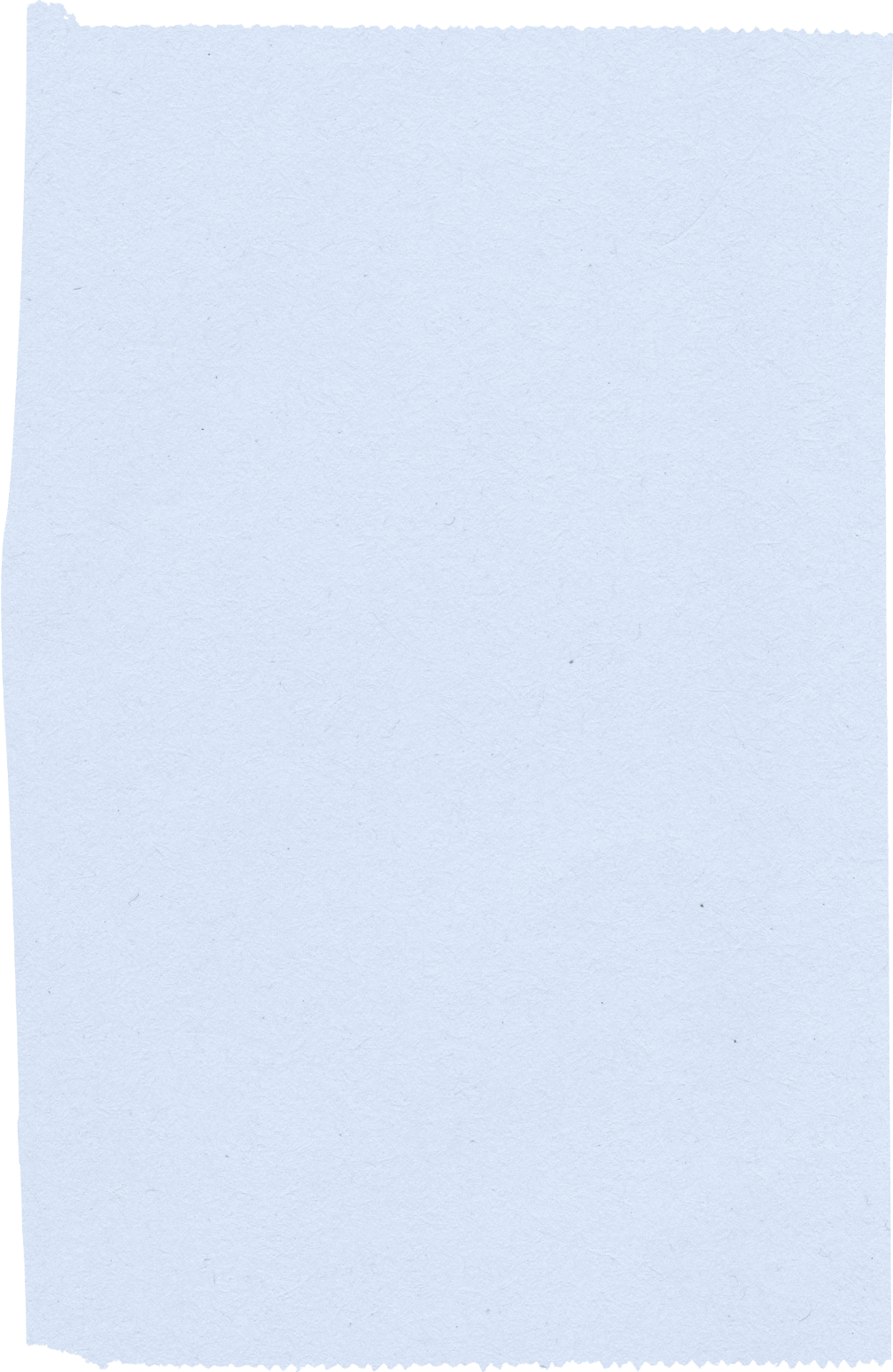 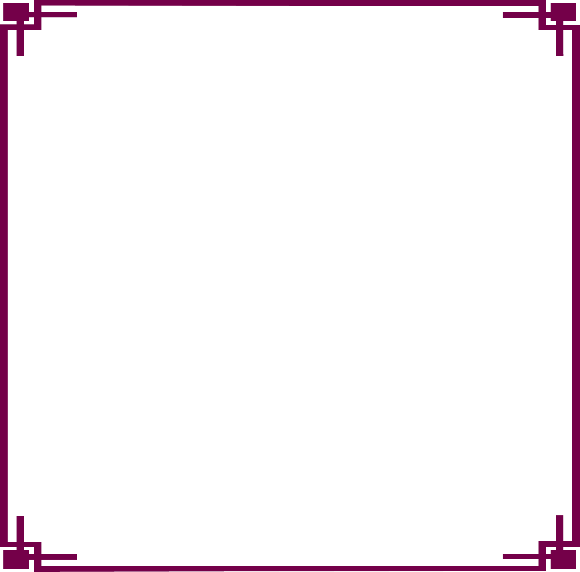 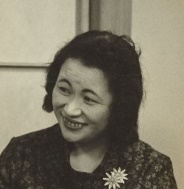 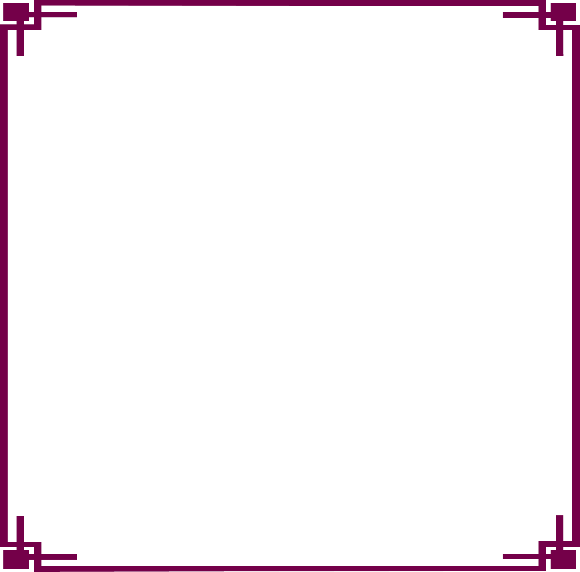 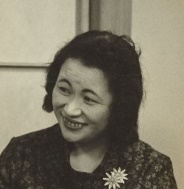 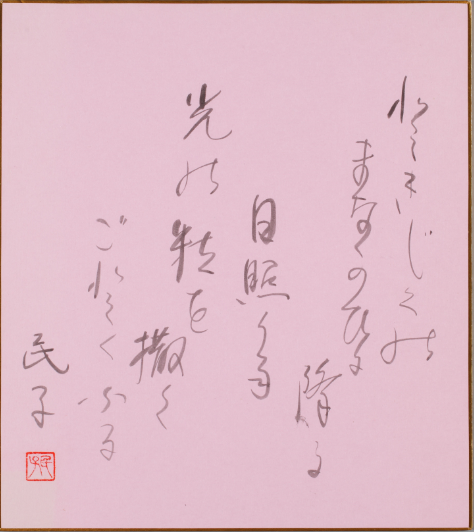 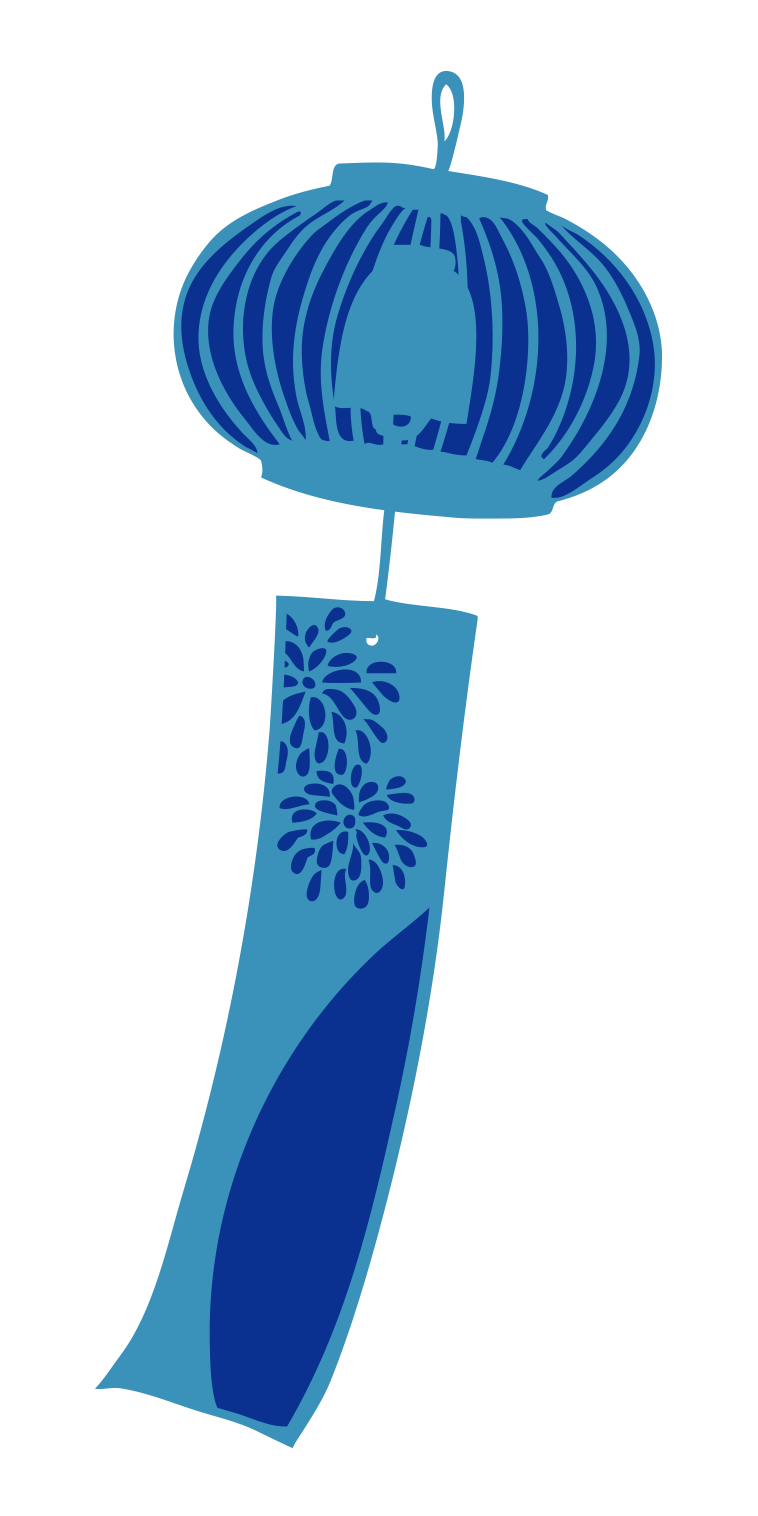 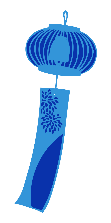 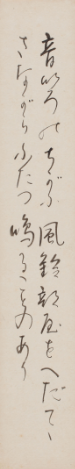 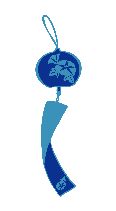 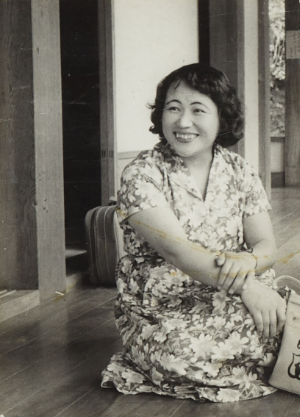 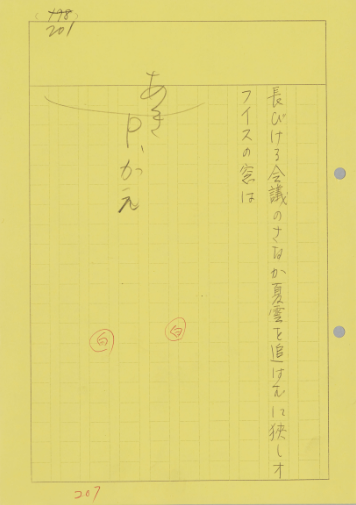 No種別内　容1自筆色紙「ときじくのまなかひに降る日照り雨光の粒をくごとくふる」2自筆色紙「ふりこぼしきたるをたどりゆく道の如しも夏の落葉は」3自筆原稿「空間を一直線にわれに来るの黄とその芯の黒」4書籍『印度の果実』　大西民子 著 1986年刊行・初版 短歌新聞社　掲載歌「回しつつ歩む日傘のレースよりこぼれてやまず木々のみどりは」5書籍『無数の耳』　大西民子 著 1966年刊行・初版 短歌研究社　掲載歌「花火の匂ひ残れる渚帰らぬと知りつつ待ちし年月思ふ」6自筆原稿「思はぬ近みに花火あがれり見ようともせぬ人多きバスに過ぎゆく」7自筆歌集『夕ぐれの歌』(大西民子手作り歌集)より　奈良女子高等師範学校時代　掲載歌「お城町のかのやたえがたく吾を恋せしの子もありき」8自筆原稿「りの匂ひ残れる部屋にめざめゐつ寂しき朝にも馴れて久しき」9自筆短冊「いろのちがふ風鈴部屋をへだてゝさながらふたつ鳴ることのあり」10自筆原稿 「風鈴の舌ひるがへり音絶ゆる時のありて風の過ぎゆく」11書籍『風の曼陀羅』　大西民子 著 1991年刊行・初版 短歌研究社　掲載歌「シャーベットを卓上に置き二人ゐても三人ゐてもさびしき」12自筆原稿「花火きしあとの気になり出でて来てふたたび仰ぐこよひの銀河」13民子所有品うちわ14自筆原稿「一夏に荒らせる庭とめぐりつつの穂わた吹けば飛びかふ」15自筆原稿「混みあへる売り場の人形は少し反り身に日傘をさせり」16自筆原稿「長びける会議のさなか夏雲を追はむに狭しオフィスの窓は」17書籍 『野分の章』 大西民子 著 1979年刊行・初版 牧羊社　　掲載歌「書類届けにきたる少女は三階の暑さを言ひて階下りゆく」18書籍　『風水』 大西民子 著 1986年刊行・初版 沖積舎　　掲載歌「詫びられて済むことならずクーラーに冷やされてゆく魂までも」19書籍『風水』 大西民子 著 1986年刊行・初版 沖積舎掲載歌「残業を終へて出で来てゆくりなく七夕の夜の賑はひに会ふ」20自筆原稿「寒さの夏」　大西民子 筆　「形成」1978(昭和53)年8月号 掲載